LEFT HAND FIRE PROTECTION DISTRICT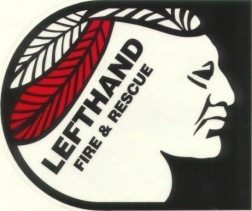 EMPLOYMENT OR VOLUNTEER APPLICATIONI understand and agree to abide by the District’s Zero Tolerance Policy concerning the possession or use of controlled substances or alcohol by firefighters responding to a call.  I agree to inform the officer in charge at any call to which I respond of any non-controlled/over the counter substances and prescription drugs I have taken which may impair my ability or judgment to participate in fire suppression operations or operate any machinery or equipment.  Such substances may include but are not limited to decongestants, anti-depressants, pain medication.I agree to maintain a reasonable level of fitness that will enable me to pass one of the three levels of pack test required annually as part of the District’s requirements to qualify for, or maintain, active status.I certify that the facts contained in this application are true and complete to the best of my knowledge.  I understand that falsified statements on this application may constitute grounds for my dismissal. I authorize investigation of all statements contained herein and the references listed above, to provide any pertinent information, personal or otherwise.  I release all parties from all liability for any damage that may result as a result of furnishing such information to Left Hand Fire Protection District.  FOR DEPARTMENT USE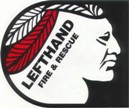 TRAINING AND IMMUNIZATION REIMBURSEMENT AGREEMENTReimbursement for EMS and Structure Fire training will be made upon the following schedule and conditions:First, notify the Chief you wish to take EMT-B, First Responder, PALS, ACLS, IV certification, or Structure Fire Training and get approval. It is recommended, and a benefit of membership in Left Hand Fire Protection District (LHFPD), for members to receive the Hepatitis B vaccine.  This is also a prerequisite for emergency medical certification.  They usually cost $180 for the full series of 3 shots.  LHFPD pays for them up-front.  Upon proof of successful completion of the class and obtaining the associated certification, you will be eligible for full reimbursement of class tuition plus any extra charges for required class books.  Please copy all receipts of the cost of your training and final certification documents and submit them to the Chief.You are required to give a minimum of 2 years of active service to LHFPD.
If you fail to meet this requirement, then you will be required to reimburse LHFPD 100% of the cost of training and immunizations.
If you have completed at least one year of active service, then you will only be required to reimburse LHFPD 50% of the cost of training and immunizations.“Active service” is defined as attending a minimum of 12 hours of monthly medical trainings and 24 hours of monthly fire trainings per year, as well as responding to 33% of calls in the district.  Additional training and volunteer activities, such as station and vehicle maintenance, wildfire mitigation activities, etc. can be considered, at the Chief’s discretion.The period of active service begins when you are issued a pager and station code.  This happens at the Chief’s discretion, usually soon after you complete your first basic training certification (FR/EMT, Structure, or Wildland.)Allowances are considered for extenuating circumstances, on a case-by-case basis.   They are at the sole discretion of the Chief.  Please submit a letter to the Chief explaining any reasons why you are unable to comply with the above requirements.It is up to you to maintain your certification and submit proof of training each time you recertify in the area you choose.  LHFPD will pay for recertifications and refresher classes that have been approved by the Chief.I_____________________________have read and agree to the above conditions.Signature_______________________Date__________________Witness________________________Date__________________Reimbursement Agreement, revised 5/22/2012PERSONAL INFORMATIONPERSONAL INFORMATIONPERSONAL INFORMATIONPERSONAL INFORMATIONPERSONAL INFORMATIONPERSONAL INFORMATIONPERSONAL INFORMATIONPERSONAL INFORMATIONPERSONAL INFORMATIONPERSONAL INFORMATIONPERSONAL INFORMATIONPERSONAL INFORMATIONPERSONAL INFORMATIONPERSONAL INFORMATIONPERSONAL INFORMATIONPERSONAL INFORMATIONPERSONAL INFORMATIONPERSONAL INFORMATIONPERSONAL INFORMATIONDate:Date:Date:     /     /          /     /          /     /          /     /          /     /          /     /     Name:LastLastLastLastLastLastFirstFirstFirstFirstFirstFirstFirstFirstFirstFirstMiddleMiddleStreet Address:StreetStreetStreetStreetStreetStreetCityCityCityCityCityCityCityCitySTSTSTZipMailing Address:StreetStreetStreetStreetStreetStreetCityCityCityCityCityCityCityCitySTSTSTZipContact Info:(     )       -      (     )       -      (     )       -      (     )       -      (     )       -      (     )       -      (     )       -      (     )       -      (     )       -      (     )       -      (     )       -           @          @          @          @          @          @          @     HomeHomeHomeHomeHomeCellCellCellCellCellCellE-Mail addressE-Mail addressE-Mail addressE-Mail addressE-Mail addressE-Mail addressE-Mail addressCurrent Colorado Driver’s License #:Current Colorado Driver’s License #:Current Colorado Driver’s License #:Current Colorado Driver’s License #:      -       -            -       -            -       -            -       -            -       -            -       -      Exp Date: Exp Date: Exp Date:      /     /          /     /          /     /          /     /          /     /          /     /     Date of Birth:(Pension Requirement)Date of Birth:(Pension Requirement)Date of Birth:(Pension Requirement)Date of Birth:(Pension Requirement)Date of Birth:(Pension Requirement)     /     /          /     /          /     /          /     /          /     /          /     /          /     /          /     /     Present Employer:Present Employer:OK to Contact?OK to Contact?OK to Contact?OK to Contact?Yes    No Yes    No Phone:Phone:Phone:(     )       -      (     )       -      (     )       -      (     )       -      (     )       -      EDUCATION INFORMATIONEDUCATION INFORMATIONEDUCATION INFORMATIONEDUCATION INFORMATIONEDUCATION INFORMATIONTypeSchool Name & LocationYears AttendedYear GraduatedMajor or SpecialtyHigh SchoolCollege/UniversityOtherFire Related Education Other useful skills or education(examples: Skills with foreign languages, esp. Spanish, Survival Training, Diving/skilled climber, etc – what will go here)(examples: Skills with foreign languages, esp. Spanish, Survival Training, Diving/skilled climber, etc – what will go here)(examples: Skills with foreign languages, esp. Spanish, Survival Training, Diving/skilled climber, etc – what will go here)(examples: Skills with foreign languages, esp. Spanish, Survival Training, Diving/skilled climber, etc – what will go here)Military ServiceRankSeparationPresent Guard or ReservePresent Guard or ReserveRankRankHave you ever been convicted of any criminal activity?Have you ever been convicted of any criminal activity?Have you ever been convicted of any criminal activity?Yes    No  If “yes”, please give details belowYes    No  If “yes”, please give details belowREFERENCES (Names of 3 Persons Not Related to you & at least 1 year acquaintance)REFERENCES (Names of 3 Persons Not Related to you & at least 1 year acquaintance)REFERENCES (Names of 3 Persons Not Related to you & at least 1 year acquaintance)REFERENCES (Names of 3 Persons Not Related to you & at least 1 year acquaintance)REFERENCES (Names of 3 Persons Not Related to you & at least 1 year acquaintance)Name/Company or AffiliationPhonePhoneYears Known1.(     )      -     (     )      -     2.(     )      -     (     )      -     3.(     )      -     (     )      -     EMERGENCY CONTACTS Persons to contact in case of emergencyEMERGENCY CONTACTS Persons to contact in case of emergencyEMERGENCY CONTACTS Persons to contact in case of emergencyEMERGENCY CONTACTS Persons to contact in case of emergencyEMERGENCY CONTACTS Persons to contact in case of emergencyNameRelationship (choose one)E-Mail AddressPhone1.(     )      -     2.(     )      -     PHYSICAL RECORDDo you have any physical limitation that would restrict your activities as a firefighter?  Yes  No If “Yes”, please explain below.Date     /     /     SignaturePhysical Agility TestDate     /     /     ScoreBoard ReviewDate     /     /     ScoreProbationary MemberDate     /     /     Active MemberDate     /     /     